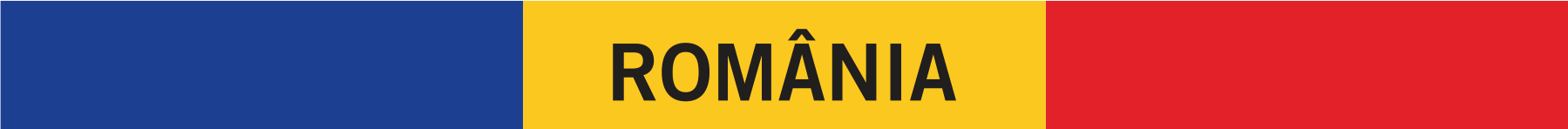 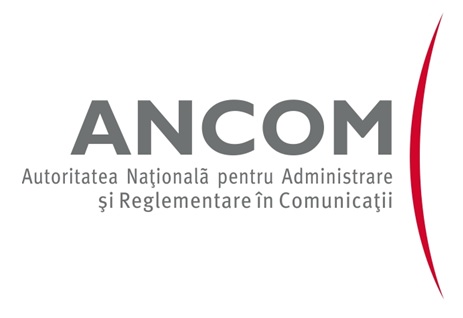 AUTORIZAȚIE DE RADIOAMATORCEPT NOVICE RADIO AMATEUR LICENCE CLASA / CLASS III	     	          _nr.autoriz__YxxxxxNumele si prenumele / Last and first name  ___________Amplasament emisie / Transmission location
__________________________________Valabilitate / Validity 
_________ ÷ ___________Titularul este autorizat să dețină și să utilizeze o stație de radioamator în conformitate cu prevederile Deciziei Președintelui Autorității Naționale pentru Administrare și Reglementare în Comunicații nr. 245/2017 privind reglementarea serviciului de amator. El este de asemenea autorizat să utilizeze stația sa în țările care aplică Recomandarea CEPT ECC (05)06 și se va conforma acestuia.He is allowed to use his station in the countries applying CEPT ECC Recommendation (05)06 in conformity with this recommendation.Il est autorisé d’utiliser sa station dans les pays qui appliquent la Recommandation CEPT ECC (05)06 et conformément à celle-ci.Er ist ihm ebenfalls erlaubt seine Station in den
Ländern die Empfehlungen CEPT ECC (05)06 handhaben
in Übereinstimmung zu dieser, zu gebrauchen.PREȘEDINTE,Sorin Mihai GRINDEANUF5-DRARAM		                       Ediția:1; Revizia:2